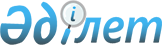 Об утверждении Правил представления отчетности организациями, осуществляющими трансфер-агентскую деятельность на рынке ценных бумаг
					
			Утративший силу
			
			
		
					Постановление Правления Национального Банка Республики Казахстан от 12 ноября 2003 года N 396. Зарегистрировано в Министерстве юстиции Республики Казахстан 10 декабря 2003 года N 2605. Утратило силу - постановлением Правления Национального Банка РК от 15 декабря 2004 года N 176 (V043379) (вводится в действие с 1 февраля 2005 года)

      В соответствии с подпунктом 15) пункта 2 
 статьи 3 
 Закона Республики Казахстан "О рынке ценных бумаг", Правление Национального Банка Республики Казахстан постановляет:




      1. Утвердить прилагаемые Правила представления отчетности организациями, осуществляющими трансфер-агентскую деятельность на рынке ценных бумаг.




      2. Департаменту финансового надзора (Бахмутова Е.Л.):



      1) совместно с Юридическим департаментом (Шарипов С.Б.) принять меры к государственной регистрации в Министерстве юстиции Республики Казахстан настоящего постановления;



      2) в десятидневный срок со дня государственной регистрации в Министерстве юстиции Республики Казахстан довести настоящее постановление до сведения заинтересованных подразделений центрального аппарата Национального Банка Республики Казахстан, организаций, осуществляющих трансфер-агентскую деятельность на рынке ценных бумаг.




      3. Управлению по обеспечению деятельности руководства Национального Банка Республики Казахстан (Терентьев А.Л.) в десятидневный срок со дня государственной регистрации в Министерстве юстиции Республики Казахстан обеспечить публикацию настоящего постановления в средствах массовой информации Республики Казахстан.




      4. Контроль над исполнением настоящего постановления возложить на Заместителя Председателя Национального Банка Республики Казахстан Сайденова А.Г.




      5. Настоящее постановление вводится в действие по истечении четырнадцати дней со дня его государственной регистрации в Министерстве юстиции Республики Казахстан.


      

Председатель




      Национального Банка



Утверждены           



постановлением Правления    



Национального Банка      



Республики Казахстан      



от 12 ноября 2003 года N 396  



"Об утверждении Правил     



представления отчетности    



организациями, осуществляющими 



трансфер-агентскую деятельность



на рынке ценных бумаг"    



Правила






представления отчетности организациями,






осуществляющими трансфер-агентскую деятельность






на рынке ценных бумаг




      Настоящие Правила разработаны в соответствии с подпунктом 15) пункта 2 
 статьи 3 
 Закона Республики Казахстан "О рынке ценных бумаг", и устанавливают порядок и сроки представления отчетности организациями, осуществляющими трансфер-агентскую деятельность на рынке ценных бумаг.



      1. Организация, осуществляющая трансфер-агентскую деятельность на рынке ценных бумаг (кроме организаций, осуществляющих отдельные виды банковских операций) ежегодно представляет в государственный орган, осуществляющий регулирование и надзор за рынком ценных бумаг (далее - уполномоченный орган) следующую отчетность за период с 01 января по 31 декабря отчетного года, в срок до 01 апреля текущего года:



      сведения об организации, осуществляющей трансфер-агентскую деятельность на рынке ценных бумаг в соответствии с Приложением 1 к настоящим Правилам;



      бухгалтерский баланс в соответствии с Приложением 2 к настоящим Правилам;



      отчет о доходах и расходах в соответствии с Приложением 3 к настоящим Правилам;



      отчет о движении денег в соответствии с Приложением 4 к настоящим Правилам;



      отчет об изменениях в собственном капитале в соответствии с Приложением 5 к настоящим Правилам;



      пояснительную записку к финансовой отчетности;



      аудиторский отчет, по результатам проведенного аудита финансовой отчетности за отчетный год.



      2. Отчетность представляется в уполномоченный орган на бумажном носителе.



      Отчетность направляется в уполномоченный орган сопроводительным письмом, составленным в произвольной форме, подписанным руководителем организации, осуществляющей трансфер-агентскую деятельность на рынке ценных бумаг, и заверенным его печатью.



      3. Все листы отчетности нумеруются, общее количество листов указывается в сопроводительном письме при ее направлении в уполномоченный орган.



      4. Отчетность подписывается руководителем и главным бухгалтером организации, осуществляющей трансфер-агентскую деятельность на рынке ценных бумаг, и заверяется печатью.



      5. Отчетность, содержащая исправления и подчистки, подлежит возврату организации, осуществляющей трансфер-агентскую деятельность на рынке ценных бумаг.



      6. В случае внесения изменений и/или дополнений в представляемую отчетность, организация, осуществляющая трансфер-агентскую деятельность на рынке ценных бумаг в течение трех дней представляет в уполномоченный орган исправленный вариант отчетности с объяснением причин необходимости внесения изменений и/или дополнений.



      7. При рассмотрении отчетности уполномоченный орган вправе запросить у организации, осуществляющей трансфер-агентскую деятельность на рынке ценных бумаг, сведения и документы, необходимые для проверки информации, указанной в отчетности.



      8. За несвоевременное представление, непредставление отчетности или представление недостоверных сведений, содержащихся в отчетности, организация, осуществляющая трансфер-агентскую деятельность на рынке ценных бумаг и ее должностные лица несут ответственность в соответствии с законодательством Республики Казахстан.


Приложение 1            



к Правилам представления отчетности



организациями, осуществляющими   



трансфер-агентскую деятельность  



на рынке ценных бумаг       


    Сведения об организации, осуществляющей трансфер-агентскую




   деятельность на рынке ценных бумаг (наименование организации)




                      на 01 _________ 20_ года



-------------------------------------------------------------------



1. Сведения о государственной



   (пере)регистрации:



2. Банковские реквизиты:



3. Место нахождения



   (зарегистрированное):



4. Место нахождения (фактическое):



5. Сведения о средствах связи (телефон,



   факс, электронная почта):



6. Сведения о руководящих работниках:



7. Сведения о количестве филиалов:



8. Наименование филиалов и их место



   нахождения (фактическое):



9. Сведения о средствах связи филиалов



   (телефон, факс, электронная почта):



10. Сведения о руководящих работниках



    филиалов:



-------------------------------------------------------------------


Руководитель       (подпись)      Главный бухгалтер      (подпись)


место печати


Исполнитель     (подпись, номер телефона)


Приложение 2            



к Правилам представления отчетности



организациями, осуществляющими   



трансфер-агентскую деятельность  



на рынке ценных бумаг       


                       Бухгалтерский баланс




        (полное наименование организации, осуществляющей




      трансфер-агентскую деятельность на рынке ценных бумаг)




                        на __ ____ __ года



                                                   тысяч тенге



-------------------------------------------------------------------



               Активы              |Примечание|на конец |за 31 де-



                                   |          |отчетного|кабря



                                   |          | периода |200 _ года



-------------------------------------------------------------------



                  1                |     2    |    3    |    4



-------------------------------------------------------------------



Основные средства, используемые в



основной деятельности (нетто)



Нематериальные активы (нетто)



Инвестиции в капитал других



юридических лиц



Долгосрочная дебиторская задолжен-



ность (за вычетом резервов по



сомнительным долгам)



Ценные бумаги, удерживаемые до



погашения (за вычетом резервов по



сомнительным долгам)



Ценные бумаги, имеющиеся в наличии



для продажи (за вычетом резервов



по сомнительным долгам)



Операция "Обратное РЕПО"



Прочая дебиторская задолженность



(за вычетом резервов по



сомнительным долгам)



Прочие активы



Расходы будущих периодов



Налоговое требование



Отсроченное налоговое требование



Краткосрочная дебиторская



задолженность (за вычетом резервов



по сомнительным долгам)



Ценные бумаги, предназначенные



для торговли (за вычетом резервов



по сомнительным долгам)



Вклады размещенные (за вычетом



резервов по сомнительным долгам)



Деньги



в том числе:



  наличные деньги в кассе



  деньги на счетах в банках


Итого активы


         Обязательства


Долгосрочные полученные займы



в том числе:



  финансовая аренда



Долгосрочная кредиторская



задолженность



Выпущенные долговые ценные бумаги



Отсроченное налоговое обязательство



Доходы будущих периодов



Начисленные расходы по расчетам



с акционерами по акциям



Налоговое обязательство



Краткосрочная кредиторская



задолженность



Краткосрочные полученные займы



Операция "РЕПО"



Начисленные расходы по расчетам



с персоналом



Прочие обязательства



Итого обязательства



Доля меньшинства


         Собственный капитал


Уставный капитал



Изъятый капитал



Неоплаченный капитал



Дополнительный оплаченный капитал



Резервы переоценки



Нераспределенный доход (непокрытый



убыток):



в том числе:



  предыдущих лет



  отчетного периода


Итого капитал



Итого пассивы.



-------------------------------------------------------------------


Первый руководитель   (подпись)      Главный бухгалтер   (подпись)


место печати


Исполнитель     (подпись, номер телефона)


Приложение 3            



к Правилам представления отчетности



организациями, осуществляющими   



трансфер-агентскую деятельность  



на рынке ценных бумаг       


                      Отчет о доходах и расходах




         (полное наименование организации, осуществляющей




      трансфер-агентскую деятельность на рынке ценных бумаг)




                          на __ ____ __ года



                                             (в тысячах тенге)



-------------------------------------------------------------------



       Наименование статей         |Примечание|на конец |за 31 де-



                                   |          |отчетного|кабря



                                   |          | периода |200 _ года



-------------------------------------------------------------------



                  1                |     2    |    3    |    4



-------------------------------------------------------------------



Доходы в виде вознаграждения от



трансфер-агентской деятельности



на рынке ценных бумаг



Доходы в виде вознаграждения по



размещенным вкладам



Доходы в виде вознаграждения



(купона/дисконта) по ценным



бумагам



Иные доходы (убытки) по ценным



бумагам (нетто):



в том числе:



доходы от купли-продажи ценных



бумаг (нетто)



доходы от изменения стоимости



ценных бумаг, предназначенных



для торговли и имеющихся в



наличии для продажи (нетто)



Доходы (убытки) от переоценки



иностранной валюты (нетто)



Доходы от инвестиций в капитале



других юридических лиц



Прочие доходы



Непредвиденный доход (убыток)


Итого доходов


Комиссионные расходы



Расходы в виде вознаграждения



(премии) по ценным бумагам



Расходы по полученным займам



Расходы (восстановление) на



резервы (провизии) по сомнительным



долгам



Общие и административные расходы



в том числе:



текущие налоги и другие



обязательные платежи в бюджет



(кроме корпоративного подоходного



налога)



  Расходы на оплату труда и



  командировочные



  Расходы по текущей аренде



  Амортизационные отчисления и



  износ



Прочие расходы



Итого расходов


Чистый доход (убыток) до уплаты



корпоративного налога



Корпоративный подоходный налог



Чистый доход (убыток) после



уплаты налогов



-------------------------------------------------------------------


Первый руководитель    (подпись)      Главный бухгалтер   (подпись)


место печати


Исполнитель     (подпись, номер телефона)


Приложение 4            



к Правилам представления отчетности



организациями, осуществляющими   



трансфер-агентскую деятельность  



на рынке ценных бумаг       


             Отчет о движении денег (косвенный метод)




         (полное наименование организации, осуществляющей




     трансфер-агентскую деятельность на рынке ценных бумаг)




                        на __ ____ __ года



                                             (в тысячах тенге)



-------------------------------------------------------------------



       Наименование статей         |Примечание|на конец |за 31 де-



                                   |          |отчетного|кабря



                                   |          | периода |200 _ года



-------------------------------------------------------------------



                  1                |     2    |    3    |    4



-------------------------------------------------------------------



Операционная деятельность



Доход (убыток) до налогообложения



Корректировки на неденежные



операционные статьи:



в том числе:



амортизационные отчисления и износ



расходы по резервам (провизиям) по



сомнительным долгам



нереализованные доходы и расходы от



изменения стоимости финансовых



активов



доходы, начисленные в виде



вознаграждения к получению



расходы на выплату вознаграждения



прочие корректировки на неденежные



статьи



операционный доход (убыток) до



изменения в операционных активах и



обязательствах



(Увеличение) уменьшение в



операционных активах



(Увеличение) уменьшение вкладов



размещенных 



(Увеличение) уменьшение долгосрочной



дебиторской задолженности



(Увеличение) уменьшение расходов



будущих периодов



(Увеличение) уменьшение



краткосрочной дебиторской



задолженности



(Увеличение) уменьшение ценных



бумаг, предназначенные для торговли



и имеющиеся в наличии для продажи



(Увеличение) уменьшение операции



"Обратное РЕПО"



Полученные вознаграждения



Прочие активы



Увеличение (уменьшение) в



операционных обязательствах



Увеличение (уменьшение)



долгосрочной кредиторской



задолженности



Увеличение (уменьшение)



краткосрочной кредиторской



задолженности



Увеличение (уменьшение) операции



"РЕПО"



Увеличение (уменьшение) доходов



будущих периодов



Счета к оплате



Прочие обязательства



Увеличение (уменьшение) денег от



операционной деятельности



Уплаченный корпоративный подоходный



налог



Итого увеличение (уменьшение) денег



от операционной деятельности после



налогообложения



Денежные поступления и платежи,



связанные с инвестиционной



деятельностью



Покупка (продажа) ценных бумаг,



удерживаемых до погашения



Покупка основных средств и



нематериальных активов



Продажа основных средств и



нематериальных активов



Инвестиции в капитал других



юридических лиц



Прочие поступления и платежи



Итого увеличение (уменьшение)



денег от инвестиционной



деятельности


Финансовая деятельность



Выпуск акций



Изъятие акций



Займы полученные



Выплата дивидендов по акциям



Прочие поступления и платежи



Итого увеличение или уменьшение



денег от финансовой деятельности



Итого чистое увеличение или



уменьшение денег за отчетный



период



Остаток денег на начало периода



Остаток денег на конец отчетного



периода



-------------------------------------------------------------------


Первый руководитель   (подпись)      Главный бухгалтер    (подпись)


место печати


Исполнитель     (подпись, номер телефона)


Приложение 5            



к Правилам представления отчетности



организациями, осуществляющими   



трансфер-агентскую деятельность  



на рынке ценных бумаг        


            Отчет об изменениях в собственном капитале




        (полное наименование организации, осуществляющей




      трансфер-агентскую деятельность на рынке ценных бумаг)




                       на __ ____ __ года



                                                (в тысячах тенге)



-------------------------------------------------------------------



                                     |Уставный|Изъятый|Неоплаченный



                                     | капитал|капитал|  капитал



-------------------------------------------------------------------



Сальдо на начало отчетного периода



Изменения в учетной политике и



корректировки фундаментальных ошибок



Пересчитанное сальдо на начало



отчетного периода



Дополнительно выпущенные (выкупленные)



собственные акции в отчетном периоде



Начисленные дивиденды



Переоценка основных средств



Изменение стоимости ценных бумаг,



имеющихся в наличии для продажи



Нераспределенный доход (непокрытый



убыток) текущего периода



Внутренние переводы



в том числе:



амортизация накопленной переоценки



основных средств



Прочие операции



Сальдо на конец отчетного периода



-------------------------------------------------------------------


Продолжение таблицы


----------------------------------------------------------



  Дополнительный  | Резервы  |Неопределенный доход|Итого:|



оплаченный капитал|переоценки|(непокрытый убыток) |      |



----------------------------------------------------------


Первый руководитель   (подпись)      Главный бухгалтер   (подпись)


место печати


Исполнитель     (подпись, номер телефона)

					© 2012. РГП на ПХВ «Институт законодательства и правовой информации Республики Казахстан» Министерства юстиции Республики Казахстан
				